                                                      Комплекс   упражнений    3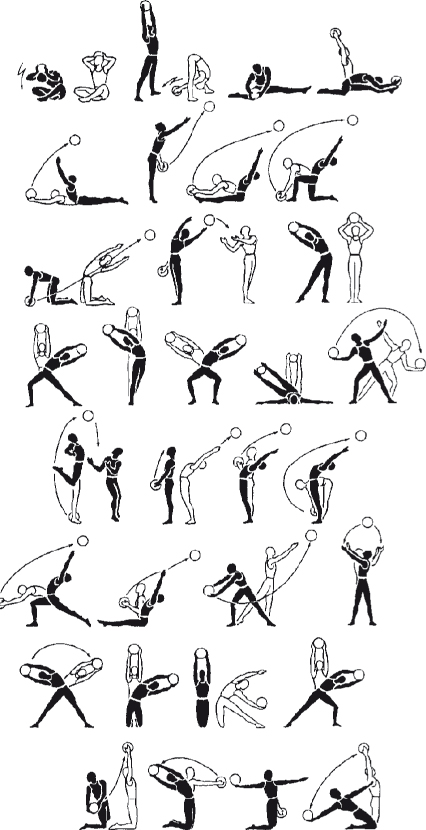 